Forum Scientiae Oeconomia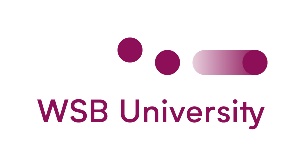 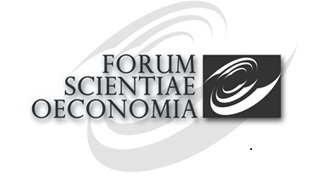 WSB University Cieplaka street no. 1c                                                41-308 Dąbrowa GórniczaREVIEW TEMPLATEReviewer: ………………………………………………………………………………………………………………………..Title of the paper: …....................................................................................................Meeting the evaluation criteria  (Please put a number from 1 to 5 into box for each criterion to evaluate the paper, where 1 = very poor, 2 = poor, 3 = average, 4 = good and 5 =  excellent)45-55 points 	 Accept 35-44 points 	Accept with minor revisions26-34 points 	The text requires major revision and new external review<25 points 	RejectB. Final recommendation (please put a sign X on the line next to your decision)




2. Comments to the editors (these comments will not be sent to the authors)Reviewer signature: ……………………………………..No.Evaluation criteriaEvaluation1.Does the title of the paper correspond to its content ?2.Is the topic presented in the paper relevant, timely and of a significant importance for science?3.Is the paper an original study?4.Is the research methodology appropriate and applied properly ?5.Is the goal of the paper clearly specified and realized?6.Is the paper clearly and concisely written and well organized ?7.Does the manuscript contain sufficient and appropriate references ?8.Are tables and figures appropriate and adequate ?9.Does the abstract of the paper satisfactorily present the goals, methods and results?10.Do the conclusions clearly summarize the main results and contributions of the paper ?11.Is the language of the paper correct?Total number of pointsAccept Accept with minor revisionsThe text requires major revision and new external review RejectC. Justification for disposition 1. Additional comments or suggestions to be sent to the author (s)